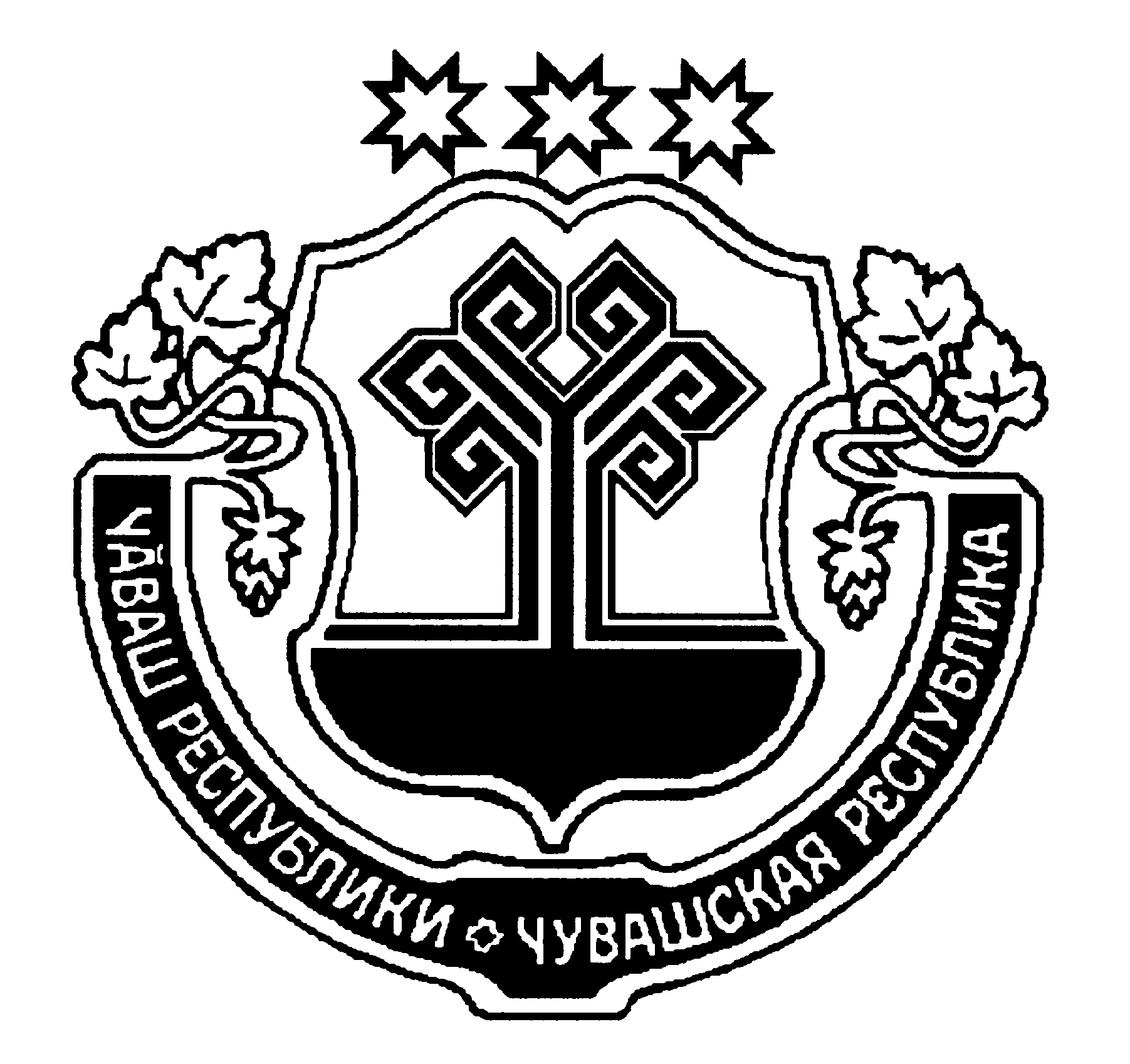 О присвоении звания «Почетный гражданин города Цивильск».На основании Положения о «Почетном гражданине города Цивильск», утвержденного 20 февраля 1989 года на восьмой сессии Совета народных депутатов, ходатайства ЗАО «Цивильский авторемонтный завод» г. Цивильск Чувашской республики           Собрание депутатов Цивильского городского поселения                     Цивильского района Чувашской Республики                                                              РЕШИЛО: 	1. За многолетнюю, добросовестную и плодотворную работу, активное участие в общественно – политической жизни г. Цивильск и активную жизненную позицию звание «Почетный гражданин города Цивильск» присвоить Степанову Валерию Васильевичу2.Настоящее решение опубликовать в периодическом печатном издании «Официальный вестник Цивильского городского поселения», объявление о принятом решении опубликовать в газете «Цивильский вестник».Глава  Цивильского городского поселения Цивильского района                             		                                               В.П. НиколаевЧĂВАШ РЕСПУБЛИКИÇĔРПУ РАЙОНĚ ЧУВАШСКАЯ РЕСПУБЛИКАЦИВИЛЬСКИЙ РАЙОН ÇЕРПУ ХУЛИ  ПОСЕЛЕНИЙЕН ДЕПУТАТСЕН ПУХАВЕЙЫШĂНУ2018 Ç Çурла 01- меше 07/5 № Çерпу хулиСОБРАНИЕ ДЕПУТАТОВЦИВИЛЬСКОГО  ГОРОДСКОГО ПОСЕЛЕНИЯ РЕШЕНИЕ01 августа 2018 г. № 07/5город  Цивильск